Cost to attendIMEX in Frankfurt 2023as a hosted buyer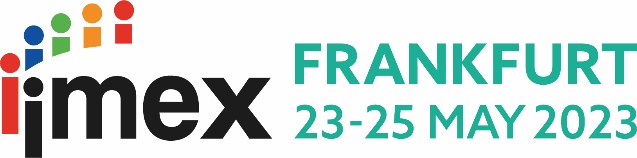 Exhibition Expenses /ItemsExhibition Expenses /ItemsCostsExhibitionRegistrationEntry to the exhibition is provided at no cost€ 0AccommodationI’ll stay at one of IMEX’s partner hotels in Frankfurt (room only) for my hosted buyer programme datesI’ll only incur costs if I stay extra nights€ 0€ …………TravelIMEX will cover my travel to IMEX:They can organise a round-trip flight for me to/from FrankfurtORI can organise my own transportation to Frankfurt (by plane or car) and claim a refund up to the value shown on the flight refund table € 0Ground 
TransportationShuttle buses between airport/hotel/IMEX are provided on exhibition days€ 0EducationSessionsThere’s no charge for the 180+ education sessions on offer€ 0MealsI’ll save by attending breakfast presentations, stand events, hosted buyer group evening functions and other networking events I’ll take advantage of discounts provided by partner restaurants and the IMEX hosted buyer lounge offering complimentary refreshments€ ………….Visa Application FeesThe visa application fees with the German embassy in the country (if applicable)€ ………….TravelInsuranceComprehensive travel insurance to cover my trip to attend IMEX € ………….PersonalExtrasAdditional expenses: telephone charges, Wi-Fi, newspaper, laundry service, etc.€ ………….                                                                                             TOTAL:  € ………….                                                                                             TOTAL:  € ………….                                                                                             TOTAL:  € ………….